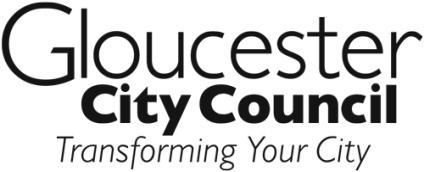 Grant recipient formSection 1 – Details – (Please ensure all parts of the form are completed)Name – Address –Telephone No.  Payee (if not the same as above)Email (for remittance advice)  Bank details – please attach bank details on the organisations headed paper. 